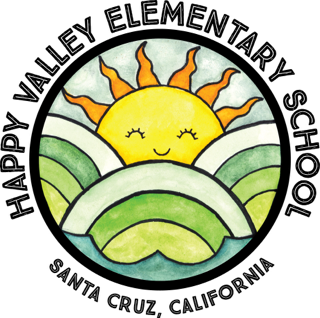 Happy Valley Elementary School Parent ClubFund Request To request funds from the Happy Valley Elementary School Parent Club (HVESPC), please complete this form. If time allows, Fund Request forms will be reviewed at monthly HVESPC meetings. Name: ____________________________________ Email: ___________________________Date of Request ______________________    Amount Requested $_________________Date Needed by ______________________Description of what funds will be used for: _______________________________________________________________________________________________________________________________________________________________________________________________________________________________________________________________________________________________________________________________________________________________________________________________________________________________________________________________________________________________________________________________________________________________________________________________________Date Reviewed by HVESPC ___________________ Request was 🔲 Approved  🔲 DeniedSignature of PC officer________________________________	Date ______________Signature of PC officer________________________________	Date ______________